Памятка для детей«Если дома я один»Если дома я один –
Сам себе я господин. 
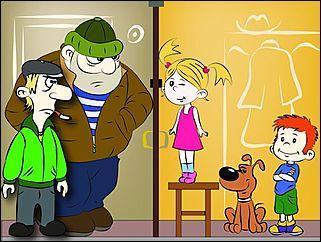 Друг себе я, а не враг
Буду делать только так:
Дверь закрою на замок и молчок!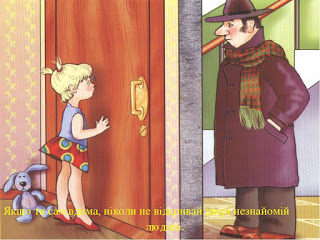 Зажигать не буду газ – это раз, Спички в руки не возьму, Никогда – это два! 
Три – к отрытому окну
Ни за что не подойду, 
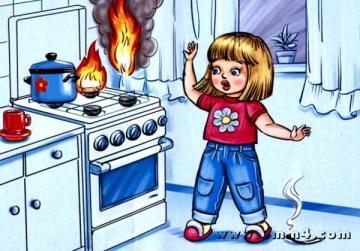 А в четвертых я запомню, 
Что лекарство – это яд…
Очень многое в квартиреНе для маленьких ребят! Памятка для детей«Если дома я один»Если дома я один –
Сам себе я господин. 
Друг себе я, а не враг
Буду делать только так:
Дверь закрою на замок и молчок!Зажигать не буду газ – это раз, Спички в руки не возьму, Никогда – это два! 
Три – к отрытому окну
Ни за что не подойду, 
А в четвертых я запомню, 
Что лекарство – это яд…
Очень многое в квартиреНе для маленьких ребят! 